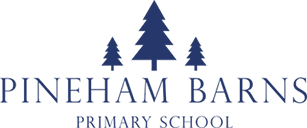 Impact of the Sports Funding 2019 – 2020Following the closure of Pineham Barns due to Covid19, many of our actions remain incomplete and will be focused on again during the academic year 2020 – 2021. Despite this, we have still made positive progress towards our targets. Headlines of Impact from FundingSport at Pineham Barns in 2019-2020:Training has been provided for all staff in Real P.E and has been highly positive. Pupils are building their skills through the curriculum and staff are confident in the delivery. Training for pupils, meant that the football team won the inter Trust competition. This was the first match they has participated in and the focused training supported their work as a team. All lunch time staff have received training to encourage pupils to be more active at lunchtimes. This was well received and staff are ready to support again once the school has reopened.55% of pupils receiving the pupil premium funding attended one or more extra-curricular club. We were on target to reach our goal, but unfortunately school closures impacted on this.  Academic Year: 2019/20Total fund allocated: £17,640 Final Review – July 2020Final Review – July 2020Final Review – July 2020Key Objective 1: To sustain and increase the number of pupils engaging in sporting activity through attending extra-curricular clubs.Key Objective 1: To sustain and increase the number of pupils engaging in sporting activity through attending extra-curricular clubs.Key Objective 1: To sustain and increase the number of pupils engaging in sporting activity through attending extra-curricular clubs.Key Objective 1: To sustain and increase the number of pupils engaging in sporting activity through attending extra-curricular clubs.Key Objective 1: To sustain and increase the number of pupils engaging in sporting activity through attending extra-curricular clubs.School focus with clarity on intended impact on pupils:Actions to achieve:Funding Committed:Evidence and impact:Sustainability and suggested next steps:Sustain, with a view to increasing, the number of children engaging in sporting activity through extra-curricular clubs.98%+ of pupils attend extended clubs regularly.All pupil premium pupils engage in a sporting extra-curricular clubs from Year One upwards.Continued engagement with external providers to deliver a range of extra-curricular clubs from September 2019.Utilizing the skills of staff to provide additional sporting clubs to support the sporting opportunities on offer, (not paid by parents), including dance and a running club.School to maintain 98% (2018-19 figure) pupil participation rate in extra-curricular clubs with a view to increasing this number during the academic year.£2,500(Lunch clubs and dance). Extra-curricular clubs continued for pupils and other opportunities were provided for younger age groups. Before school closures, Pineham Barns was on track to meet the challenging target set, by focusing on Reception over the Summer term. This target will continued to be focused on at some point next academic year, when it is save to do so and restrictions are lifted. Key Objective 2: To upskill pupils within school in preparation for participating in competitive sports.Key Objective 2: To upskill pupils within school in preparation for participating in competitive sports.Key Objective 2: To upskill pupils within school in preparation for participating in competitive sports.Key Objective 2: To upskill pupils within school in preparation for participating in competitive sports.Key Objective 2: To upskill pupils within school in preparation for participating in competitive sports.School focus with clarity on intended impact on pupils:Actions to achieve:Funding Committed:Evidence and impact:Sustainability and suggested next steps:Pupils competing in competitions are prepared and demonstrate greater success through training and coaching opportunities.Significantly increase the number of children participating in competitive sports in comparison to 2019. Skilled staff to liaise and work in partnership with skilled, external providers to enhance and improve the performance of pupils through skill development, in preparation for competitive sporting competitions.Liaise with the Trust and local schools to offer competitive sporting opportunities for children in KS1 and KS2.Liaise with and invest in Northamptonshire Sport to participate in competitive sporting competitions against other schools.Development of school kits (football and other) to encourage school pride and promote the school values through behavior while representing the school. Link with celebration assemblies to celebrate participation and success.£450£1,500 transport£100 fees£600Coaches were put in place, which provided pupils with regular training sessions in preparation for competitive sport. This was highly successful, with Year 3&4 boys winning their first tournament. Other competitions such as hockey and athletics were planned for, but unfortunately were postponed due to Covid19. Pupils at Pineham Barns were provided with competitive sports at Trust level and also through Northamptonshire Sport. Unfortunately due to Covid, many events were cancelled. However, pupils were able to take part in a Virtual Sports Day, which was well received. This target will continue next year, when it is safe to do so. Key Objective 3: To continue to innovate current unique sporting opportunities aimed at enhancing and advancing our curriculum further.Key Objective 3: To continue to innovate current unique sporting opportunities aimed at enhancing and advancing our curriculum further.Key Objective 3: To continue to innovate current unique sporting opportunities aimed at enhancing and advancing our curriculum further.Key Objective 3: To continue to innovate current unique sporting opportunities aimed at enhancing and advancing our curriculum further.Key Objective 3: To continue to innovate current unique sporting opportunities aimed at enhancing and advancing our curriculum further.School focus with clarity on intended impact on pupils:Actions to achieve:Funding Committed:Evidence and impact:Sustainability and suggested next steps:Pupils have a broader range of sporting activities to participate in.Throughout the year, provide a range of different sports to encourage and support pupil’s love of sport.Sports & Well-being Wednesday is used to raise the profile of sport and the impact sport can have on the body. This will link with teaching children about the importance of well-being and will provide pupils with a range of different opportunities. £3000£1,500Rock climbing, trampolining and other activities were booked; however had to be cancelled due to Covid19. Year One had Taekwondo lessons to provide the opportunity to experience martial arts. This target will continue next year. Key Objective 4: To enhance and provide high quality sports teaching through quality coaching and PE teaching.Key Objective 4: To enhance and provide high quality sports teaching through quality coaching and PE teaching.Key Objective 4: To enhance and provide high quality sports teaching through quality coaching and PE teaching.Key Objective 4: To enhance and provide high quality sports teaching through quality coaching and PE teaching.Key Objective 4: To enhance and provide high quality sports teaching through quality coaching and PE teaching.School focus with clarity on intended impact on pupils:Actions to achieve:Funding Committed:Evidence and impact:Sustainability and suggested next steps:Pupils receive high quality P.E from specialists to support skills.Real PE to be implemented and assessed for success.Staff to receive training and support for high quality PE teaching impacting on pupils skills.Throughout the year, provide a range of different sports to encourage and support pupils’ love of sport. External providers to ensure that children are experiencing a range of different sports and experiences linked to physical development.Real PE to be used to provide children with skill development through a progressive, high quality curriculum. Staff training to take place during staff-meeting time to ensure that staff are confident and comfortable with teaching PE and running extra-curricular sporting clubs. Training provides opportunities for staff to enhance their skills through coaching, mentoring ant team observations. £4,200£1,468.75 (Real P.E External providers in place from September until lockdown. Real P.E training in place, including for lunch teams. All training to be revisited with new staff and catch up sessions provided to support staff post lockdown. New P.E lead in place for 2020 – 2021 to manage this effectively. Key Objective 5:  Provide training and resources for lunchtime staff, to enable children to be highly active and engaged at lunchtime. Key Objective 5:  Provide training and resources for lunchtime staff, to enable children to be highly active and engaged at lunchtime. Key Objective 5:  Provide training and resources for lunchtime staff, to enable children to be highly active and engaged at lunchtime. Key Objective 5:  Provide training and resources for lunchtime staff, to enable children to be highly active and engaged at lunchtime. Key Objective 5:  Provide training and resources for lunchtime staff, to enable children to be highly active and engaged at lunchtime. School focus with clarity on intended impact on pupils:Actions to achieve:Funding Committed:Evidence and impact:Sustainability and suggested next steps:Staff training impacts on the pupils at lunchtime, by increasing their level of participation in purposeful active games.Regular links with the trainer ensures that training is impacting positively on pupils. A wider range of equipment is purchased to enable staff to deliver the games from training.Real P.E training for the lunch team ensures that staff have the necessary skills to deliver high quality games to keep the children engaged and active throughout lunchtime. Trainer from Real. P.E, coaches the lunch team throughout the year to ensure that training is embedded and positively impacting on pupils. Equipment purchased to support staff to deliver games at lunchtime. £500£600£500 (minimum three sessions)£526 (one bag for delivering of P.E lessons). See above will be revisited again in 2020-2021 post lockdown. All resources ordered and ready for use with children. Total Funding Committed September 2019  - £17,444.75 Total Funding Committed September 2019  - £17,444.75 Total Funding Committed September 2019  - £17,444.75 